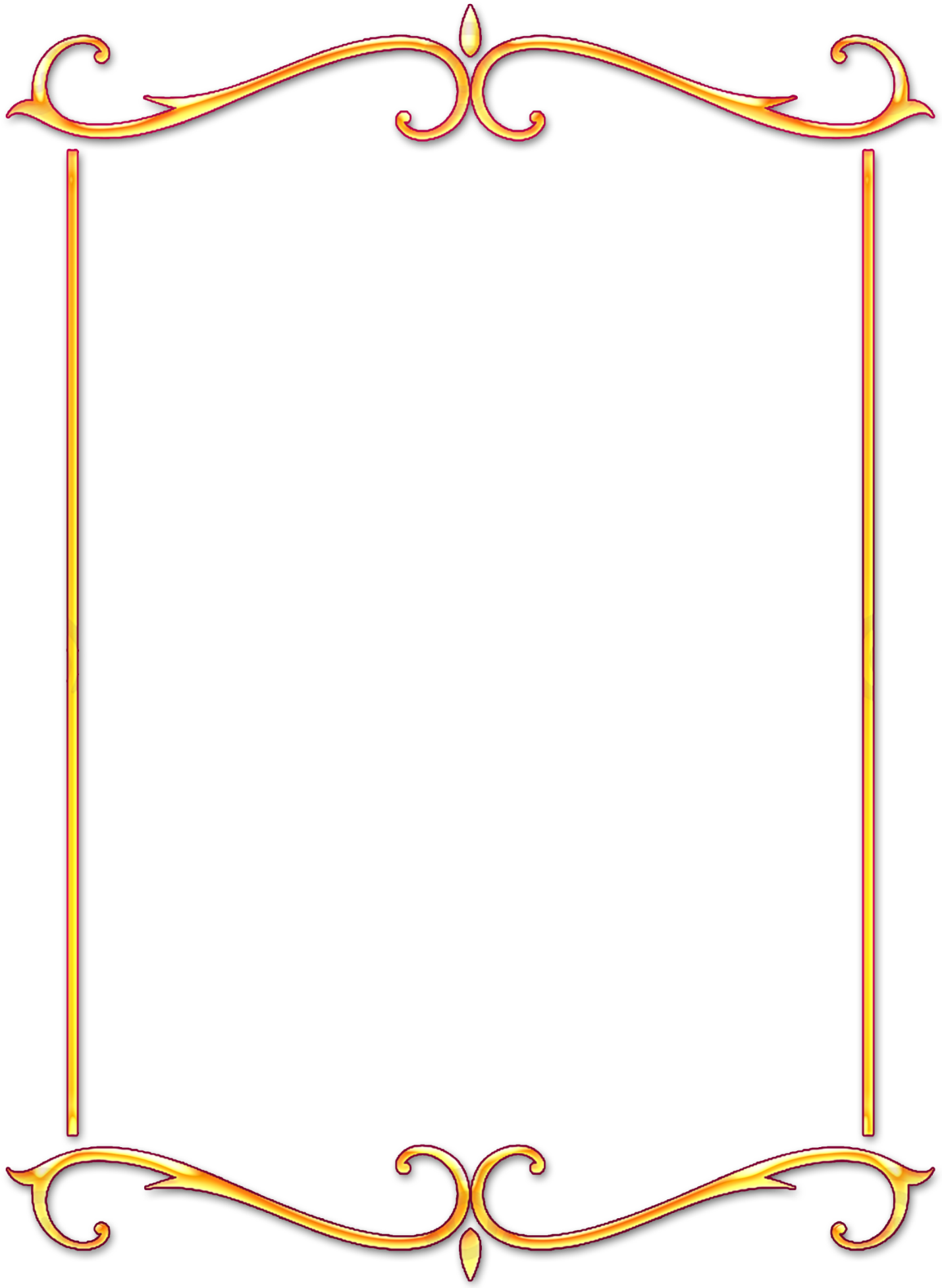 Муниципальное дошкольное образовательноеучреждение детский сад  № 1 «Красная шапочка»Ярославский муниципальный район«Вечер дома»                                                                                                       воспитатели:                                                                                                           Голованова Е.В.                                                                                                         Аджиева А.М.               2020 годОтвели ребенка в сад,                     Час прошел, и два, и триМама рада, папа рад,                       Что-то тягостно внутри…Не мешает им никто                        Ну-ка папа быстро в сад –Делать это, делать то!                      Возвращай дите назад!Ребенок дошкольного возраста, посещающий детский сад, находится в большой и шумной компании своих сверстников. Часто приходя вечером домой, он становится неуправляемым: носится, как метеор, кричит, хохочет, легко срывается на слезы… Мама и папа удивляются. А зря! Попробуйте сами провести несколько часов в большой компании – и у вас к вечеру заболит голова, накопится раздражение, появится желание быстрей уйти домой. А ваш ребенок проводит в такой обстановке целый день, поэтому к вечеру бурлящее напряжение готово вырваться вместе со слезами, криками, капризами.  Вы же, придя вечером после работы домой, мечтаете о тишине и покое. Но маленький непоседа  всячески старается привлечь ваше внимание, часто баловством и непослушанием. И вечер, порой,  превращается в сущий кошмар и для вас, и для ребенка. От чего это зависит? Нередко от нас самих. Главная ошибка родителей в том, что придя вечером с работы, вы сразу же начинаете заниматься домашними делами, не уделив время для общения с ребенком. А ведь он ждал вас целый день и успел ужасно соскучиться!Как же сделать так, чтобы вечер, все-таки, прошел с пользой и для вас и для ребенка?     Всем хорошо известно, что лучший способ общения с ребенком – это игра. Она позволяет раскрепоститься, расслабиться. Постарайтесь соблюдать несколько простых правил.     Во-первых, выбор – играть или не играть – должен всегда оставаться за ребенком. Возможно, как раз сегодня, он настолько устал, что захочет просто погулять или почитать.      Во-вторых, «вечерняя» игра не должна быть шумной, активной, сопровождаться беготней и криками.      Хорошо помогает снять напряжение и дать выход энергии игра «Рвакля». Приготовьте ненужные газеты, журналы, бумаги и широкое ведро или корзину. Ребенок может рвать, мять, топтать бумагу, а потом бросать ее в корзину.        Все дети любят рисовать, это занятие в конце дня поможет малышу «выплеснуть» на бумагу весь негатив прошедшего дня, либо наоборот: вы можете предложить нарисовать самое приятное и запоминающееся событие дня, а в конце недели провести вместе анализ рисунков и определить самое значимое и важное для вашего ребенка.       Также все дети очень любят слушать сказки на ночь, необходимо с детьми обязательно читать, а потом обсуждать то, что прочитали. Если ваш непоседа любит пофантазировать, можете придумывать сказку вместе. Желательно чтобы имена главных героев начинались с букв Ваших имен, им было столько же лет, например, сынишку зовут Сережа, а мальчик в Вашей Сказке будет Сёма, тогда вы сможете с помощью выдуманного героя помочь вашему малышу решить какие -либо проблемные ситуации, возникающие в его самостоятельной  жизни.       Можно играть с ребенком, когда идете домой из детского сада. Я вам предлагаю разноцветную прогулку.      Понедельник объявляем желтым днем! Предложите ребенку найти желтый дом.  А какие еще предметы на улице желтого цвета?      Вторник – зеленый день! Игра та же, но ищем все зеленое и круглое.      Среда – день красного цвета! В среду мы будем искать листочки или цветочки красного цвета.     Четвергу достался синий цвет! Что есть синего вокруг?     Пятница пусть будет белой! Посчитаем все белые автомобили, которые нам встретятся, и найдем все предметы треугольной формы.      Выходные суббота и воскресенье будут настоящими разноцветными днями! Закрепляем знание разных цветов, и их оттенков у малыша.      Давайте возможность детям вам помогать, давайте им различные поручения и не забывайте, что мы воспитываем будущих мужчин – пап, будущих женщин – мам. Можно просто сделать легкий ужин и в его приготовление вовлечь своего маленького помощника. И, главное, что бы вы ни делали, ребенок всегда должен быть рядом с вами. Занимаясь своими делами, вы не забываете отвечать на его реплики, вопросы, поддакивать, если нужно, чтобы малыш ощущал ваше участие в игре. Отличных семейных вечеров Вам, любите своих детей и дружите с ними!